Праздник«Прощание с Азбукой».(слайд 1)Ребята, мы собрались на праздник, который посвящен прощанию с нашей первой книгой-Азбукой. Скажем ей спасибо. (слайд 2) Звучит песня «Алфавит» Ученики читают стихотворения.
Над страною весенним утром                                          Занялась заря.В школах праздник, славный праздник,                      Праздник чтения.Хороша сегодня школа,                                                  Зал горит огнём.Мы на праздник наш весёлый                                       Всех друзей зовём.Мы сегодня вам расскажем,                                          И, конечно же, покажем,Что нам Азбука дала,                                                     Как учила нас она.Ребята, разрешите мне на этом празднике на несколько минут стать феей. Мы свами отправимся в увлекательное путешествие по волшебной стране.1.Станция « Алфавитово».( Слайд 3)Первая наша остановка большая и прекрасная станция «Алфавитово» Здесь живут все буквы. Каждая в своем домике.Сколько букв в русском алфавите ,кто знает? (1-2 ученика наизусть читают алфавит)2. Станция «Кроссвордная». (Слайд4) Взмах палочки- и мы переносимся на следующую станцию .Разгадав загадкипрочитаете ключевое слово. Загадки: 1. С виду черные, кривые,
От рождения  немые,
А как только встанут в ряд,
Сразу все заговорят.  (Буквы)
2. Я люблю прямоту,
Я сама прямая.
Сделать ровную черту
Всем я помогаю.   (Линейка.)

3. Должен он пораньше встать,
Чтоб за партой не зевать,
Чтоб проверить, все ль в порядке,
В ранце ль книжки и тетрадки,
А вопрос такой возник:
Кто же это … (Ученик.)

4. Моря и океаны,
Материки и страны – 
Все умещается на нем,
На этом шаре голубом. (Глобус.)

5. У каждой девчонки, у каждого мальчишки
Есть эта книжка, заветная книжка,
Читают и нынче, читали и встарь
Чудесную книжку с названьем … (Азбука.)
3. Станция «Сказочная» (слайд5)4.Станция «Музыкальная»( Слайд 6 )(художественная часть)А) чтение стиховВдоль картинок мы шагали,По ступенькам-строчкам шли.Ах, как много мы узнали,Ах, как много мы прочли!Нас научила Азбука читать,Слова на слоги разделять,Открыла тайны многих книг,К ней любой из нас привык!
Трудно было нам с тобой в начале,
Мы полгода буквы изучали!
Но теперь нам совершенно ясно,
Что старанья были не напрасны!

Ничего на свете лучше нету,
Чем прочесть журнал или газету,
Двадцать первого столетья дети,
Мы освоим сайты в Интернете!

Я с этой книжкой в первый разПришел в свой первый, светлый класс,Я эту книгу полюбил,Я в ней все буквы изучил.И как мне радостно сказать:"Умею я теперь читать!"Б) песня Дети исполняют песню Азбука Сл. З.Петровой  Муз. И.КалашниковойЕсли хочешь много знать,
Многого добиться,
Обязательно читать
Должен научиться.Припев:
Азбука, азбука,
Каждому нужна
И поможет книжки нам
Прочитать она.Надо буквы нам писать
Аккуратно, в строчку.
Надо их запоминать
Без ошибок точно.Припев: В) Дети читают стихи. Ты книга первая моя,Теперь читать умею я!На свете много книжек есть,                                                                Теперь смогу я их прочесть.                                                                Как сегодня радуются дети –
Стало больше грамотных на свете!
Скажем Азбуке мы «до свиданья»
И рукой помашем на прощанье.
До свиданья! До свиданья!А на следующий годНаша Азбука читать научит                                                                                                                         Тех, кто в первый класс придёт! Как хорошо уметь читать!                                               Не надо к маме приставать,Не надо бабушку трясти:Прочти, пожалуйста, прочти!Не надо умолять сестрицу:                                             Ну, почитай ещё страницу!       Не надо звать,Не надо ждать.А можно взять  И прочитать5 Станция «Загадкино»  (Слайд 7,8)Стоит чудесная скамья,На ней уселись ты да я!Скамья ведет обоих насИз года в год,из класса в класс.2.Жмутся в узеньком домишке.Разноцветные детишки.Только выпустишь на волю-Где была пустота.Там, глядишь красота.3. до чего же скучно ,братцыНа жужой спине кататься1Дал мне кто бы пару ног,Чтобы сам я бегать мог!4.По-черному белым Пишут то и дело.5.Грамоты не знают,а весь век пишу.6.то я в клетку,то в линейкуНаписать по ним сумей-ка!Можно и нарисовать.Что такое я?7.Если ты его отточишь,Нарисуешь все, что хочешь:Солнце, море, горы ,пляж.Что же это?8.Не куст .а с листочками,Не рубашка ,а сшита,Ек человек, а расскажет.6 Станция «Шифровальная»(слайд9)Здесь живут шифровки-секретные записи. Нам надо их расшифровать,поставить буквы в другом порядке.1-я шифровка :валикЗдесь спрятан столовый предмет.(вилка)2-я шифровка: жилыЗдесь зашифрован спортивный инвентарь. (лыжи)3-я шифровка: насос.Зашифровано название дерева.(сосна)4-я шифровка: котЧто бежит по проводам? (ток)7.Станция «Бюро находок» (Слайд10)СпасибоПожалуйстаЗдравствуйтеДо свиданияСоставить предложения со словами.Спасибо. До свидания Азбука!Здравствуй, литературное чтение.( Слайд11)8 Слайд12 . Вручение дипломов, и родители дарят книгу в подарок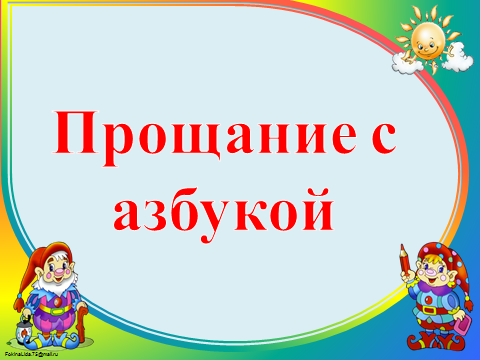 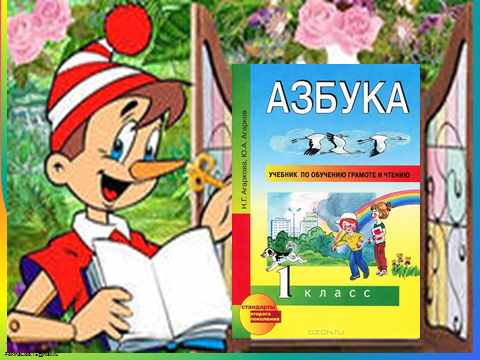 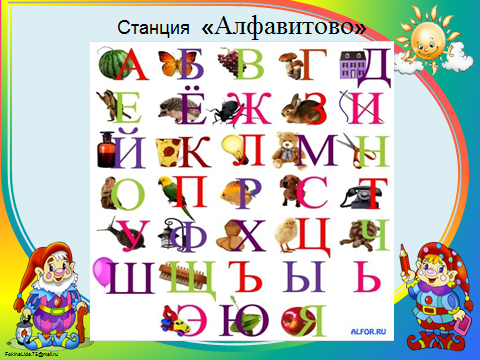 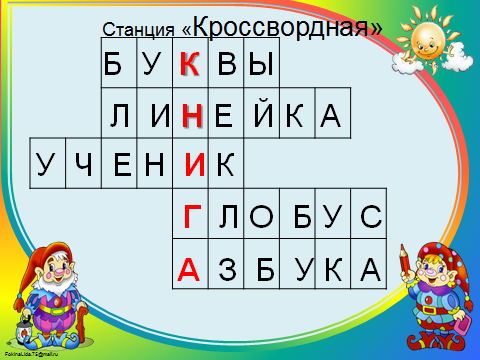 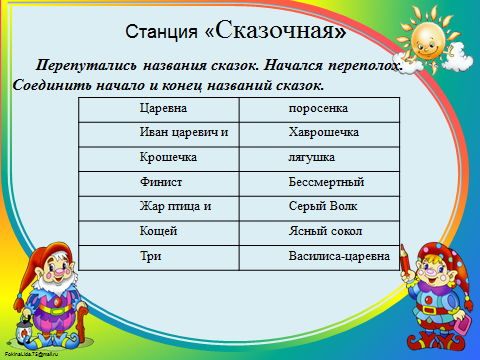 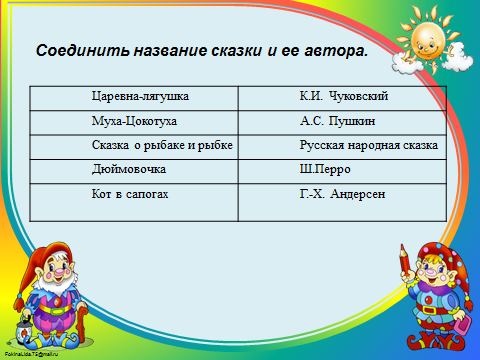 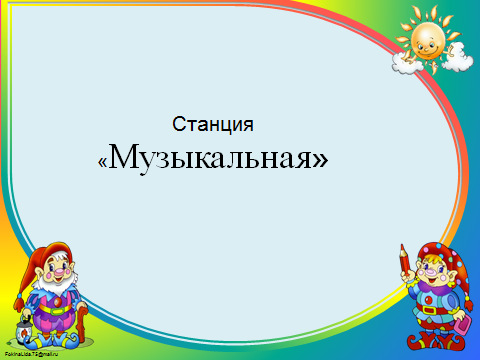 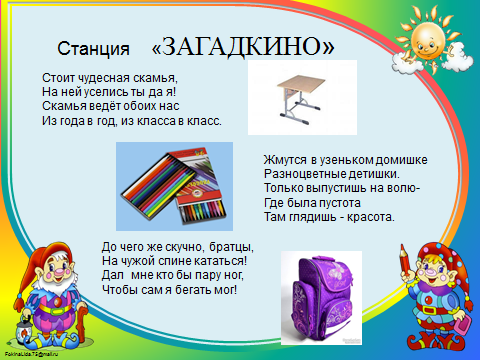 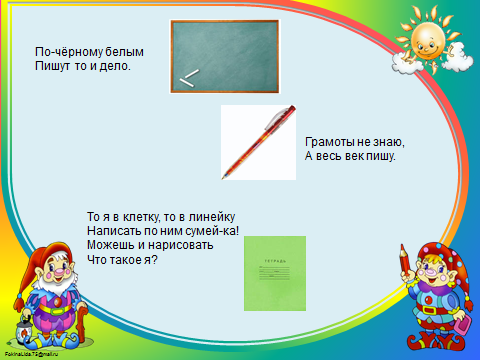 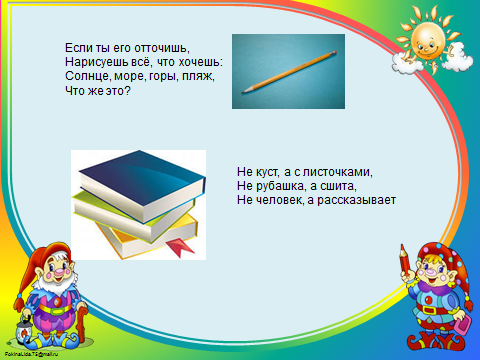 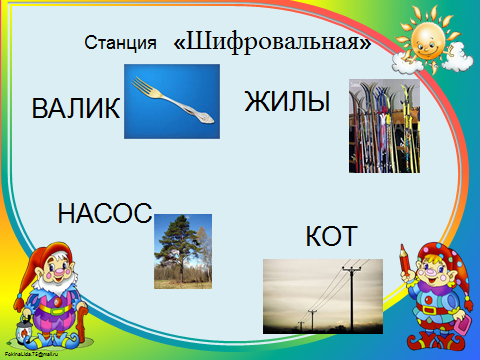 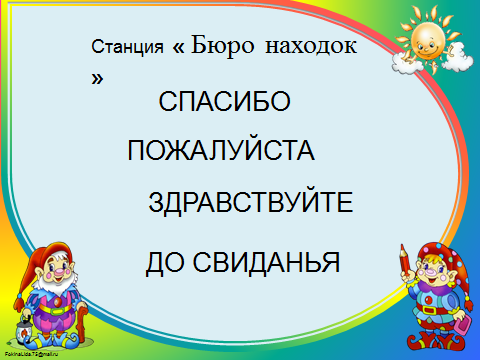 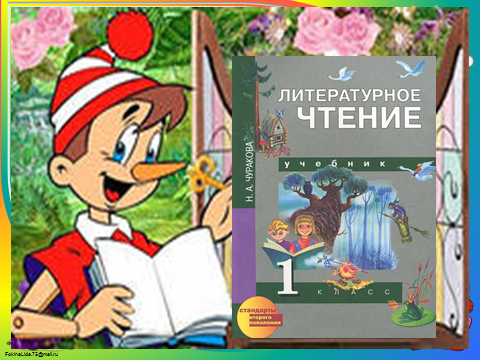 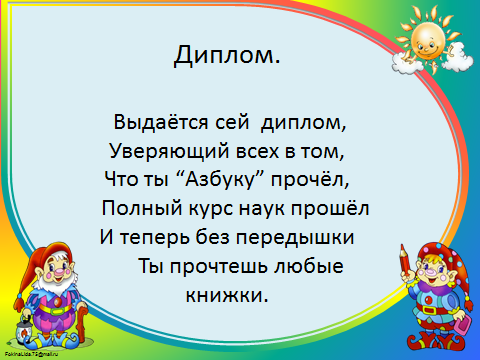 